Publicado en Madrid el 18/04/2016 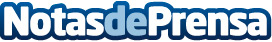 Emailbrain no está aceptando clientes nuevosLa empresa de email marketing email brain ya no acepta nuevos clientes e indica a los actuales que deben buscar una solución antes del 29 de AbrilDatos de contacto:MailrelayEmailbrain no está aceptando clientes nuevos91 1237645Nota de prensa publicada en: https://www.notasdeprensa.es/emailbrain-no-esta-aceptando-clientes-nuevos_1 Categorias: Marketing E-Commerce http://www.notasdeprensa.es